Carter Plantation Community Association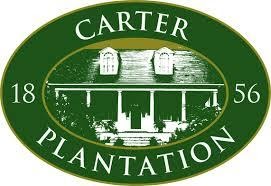 P.O. Box 688Springfield, La 7046203/15/2022All board members in attendance.The meeting was called to order by Jason Hawkes..  Dominick Gendusa made a motion to approve the minutes from February, Rob Logan Seconded.  Passed unanimously. Dominick Gendusa gave an update on financials.Currently:  184k in dues collected, 15-17k past due, but this is from only 1 or 2 propertiesShould have 17-19k left over this yearRegarding dues, Past due letter sent, mail certified letter 4/1 and liens 4/15Financials approved unanimously by motion of Dominick Gendusa, second by Rob Logan, all voting ayeAfter discussion, upon Motion by Rob Logan, second by Jamie Lee, the Board unanimously voted to accept the lowest and best bid presented for the concrete work at the playground at  $11,000 unless a lower quote can be obtained in the next weekAfter discussion, upon Motion by Rob Logan, second by Troy Phillips and unanimously adopted, it is ordered that the Board purchase the gym equipment of kettle bells, free weights at a cost of $__________. Jason will investigate a privacy coating for gym windows. 2022 ProjectsGetting a Community Disaster Plan written down for future Boards, Jamie agreed to take on this projectRe-writing Bylaws – Jamie agreed to take on this projectNew Restrictions – discussion was had about attempting to modernize restrictions Once they get signed, make sure all properties with affidavits in the 4th filings are filed with the Clerk of Court.  Completing Playground – discussion was had about the statusJamie presented a quote and potential plan for a multi-purpose court that will encompass pickleball, tennis and basketball Detailed Master Plan moving forwardBeautification on Blue Wing Crescent is currently on holdAddition of street signs on Carter Cove Estes – bids are in the worksGate at entrance-Butch Marchinko updateA discussion was had concerning purchasing pool furniture. Anna Papp volunteered to explore the idea of pricing furniture of high quality pursuant to a Master Plan. Anna is to get with board member Rob to discuss needs and budget.Other issues:John Mundinger gave the ARB Report.Bill Bennett requested detailed financial records for expenditures made at gym, pool and   playground Rob Logan made a motion to adjourn meeting at 7:19. Jamie Lee seconded, passed unanimously.  